GUITAR FEST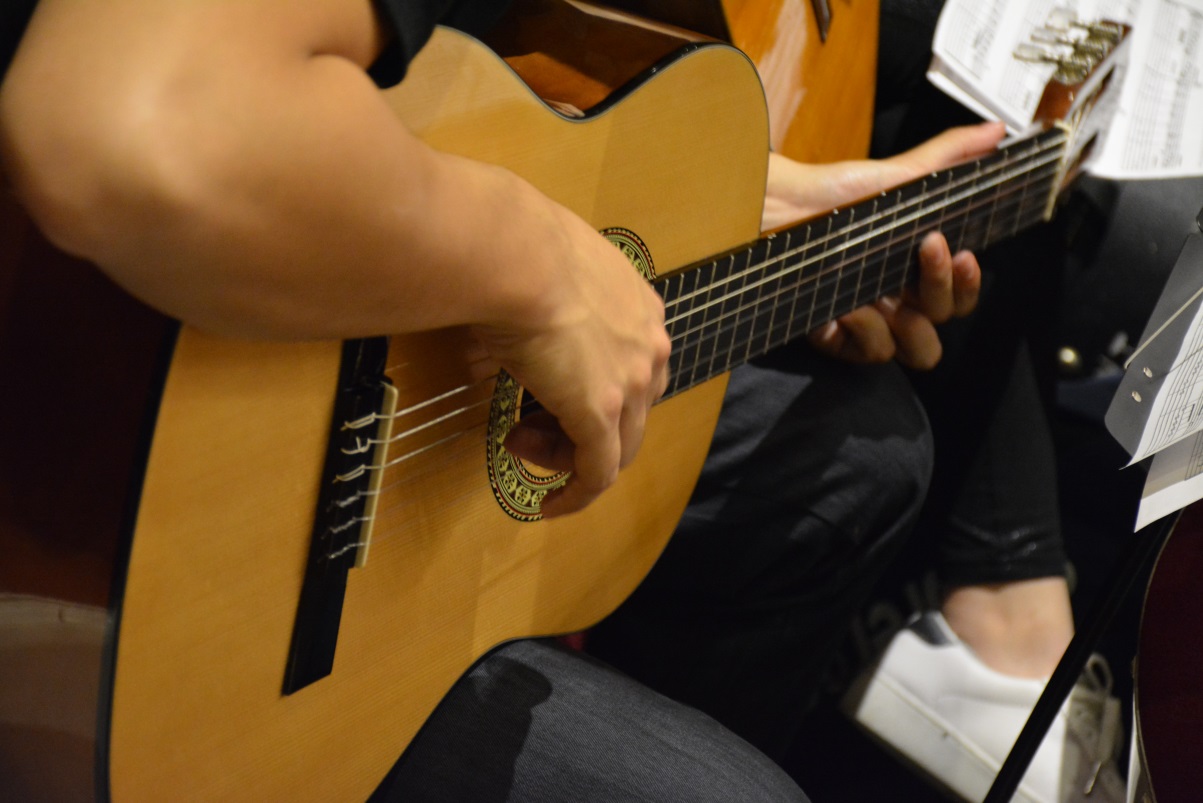 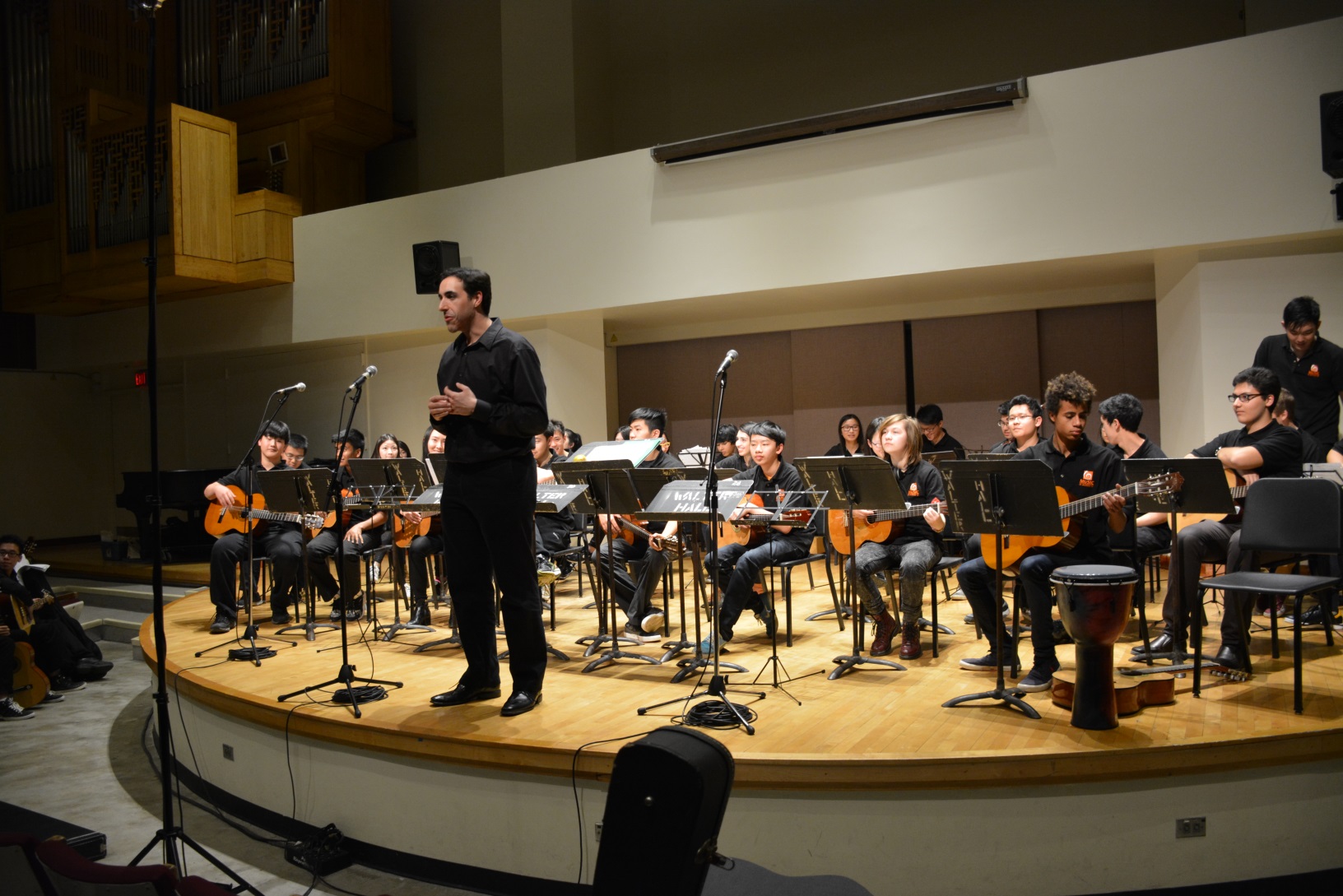 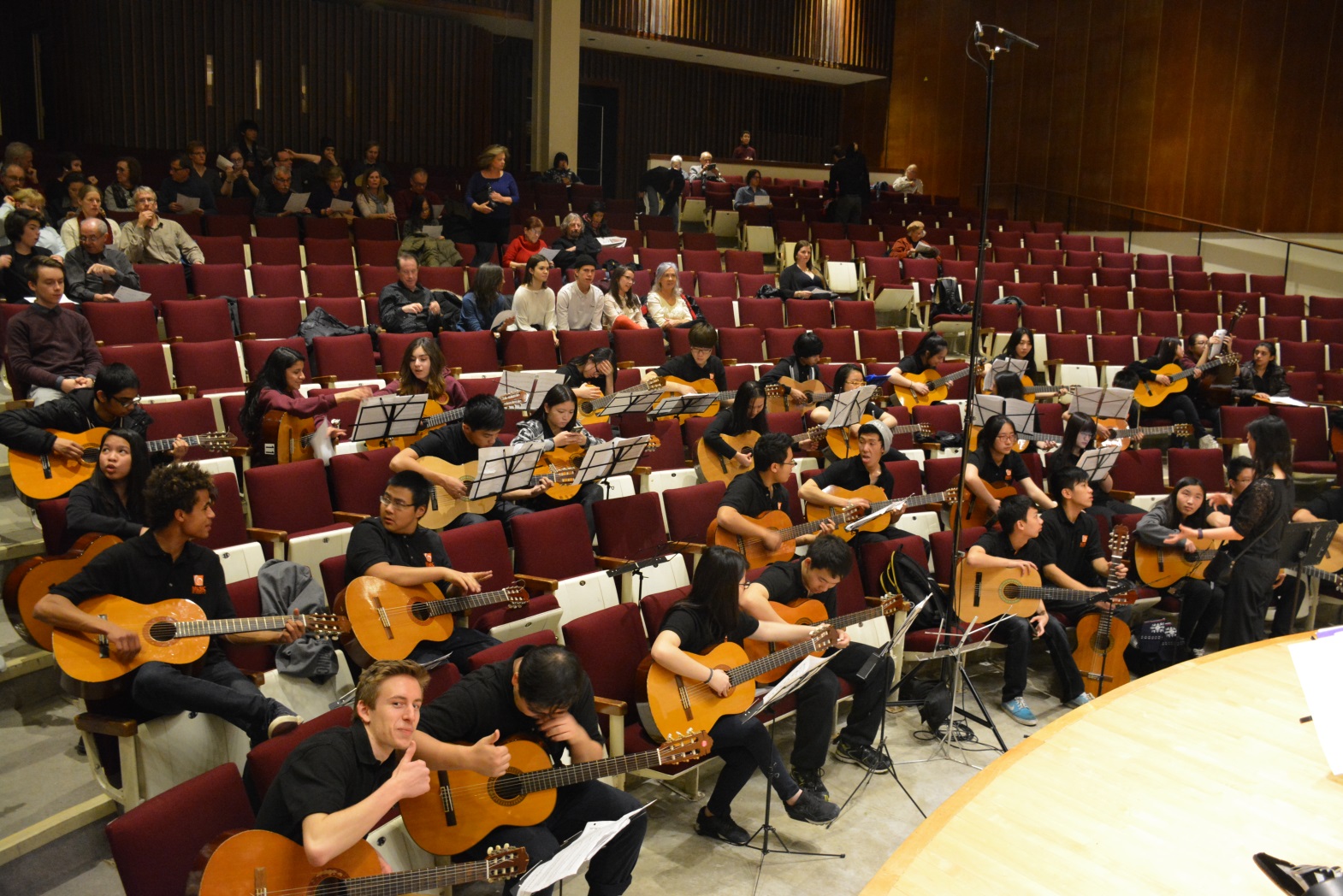 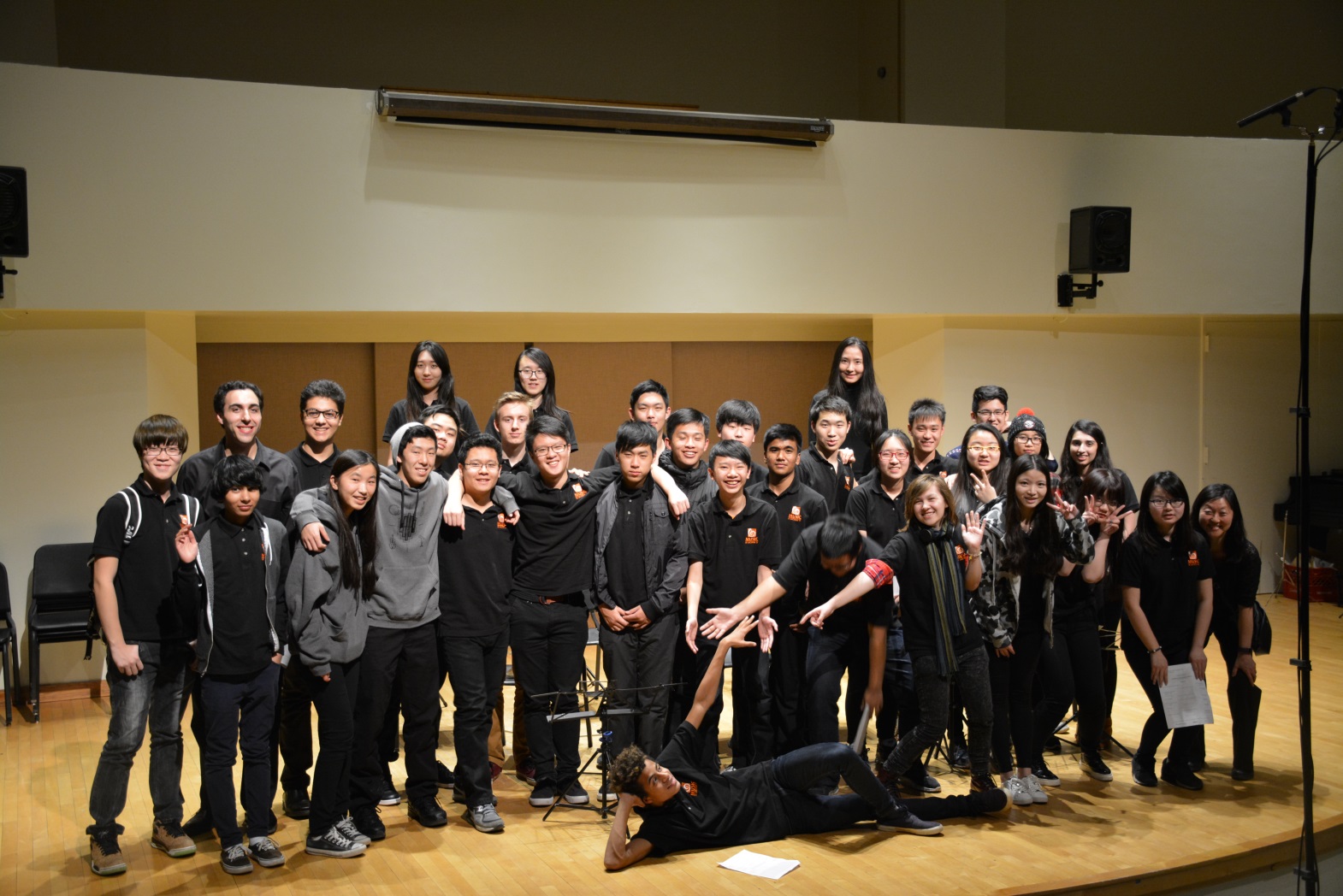 